Консультация для родителей«Музыка летом»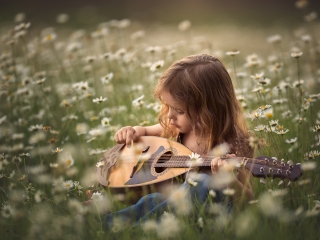 Подготовила:музыкальный руководительГаджян Рита АршавиловнаИздавна музыка признавалась важным средством формирования личности человека, его духовного мира. Музыкальное развитие оказывает воздействие на общее развитие ребенка: формирует эмоциональную сферу, совершенствует мышление, ребенок делается чутким к красоте в искусстве и в жизни. В летний период – время отпусков. И дети чаще всего находятся вне детского сада. Здесь важна роль родителей для продолжения музыкального развития своего ребенка. Летом дети получают яркие впечатления, так как больше времени находятся на природе, на даче, на речке, путешествуя вместе с родителями. Поэтому важно приобщать детей к музыкальному искусству.Дети чутко воспринимают музыку, эмоционально отзываются на нее. Важно научить ребенка слышать и слушать музыкальные произведения, полноценные в художественном отношении. Для этого надо сначала научиться слушать звуки природы: пение птиц, звучание ручейка, шелест листьев, звуки леса, стрекотание кузнечиков.  А затем обращаться к музыке композиторов – классиков. Сейчас появился большой выбор музыкальных дисков для детей с произведениями классиков, специально с аранжированных для дошкольников. Это позволяет в доступной форме знакомить детей с выдающимися композиторами и удивительной по своему звучанию музыкой. Кроме того, ребенок должен проявлять свое творчество и в исполнительской деятельности, так как здесь ребенок учится согласовывать свои действия с характером звучания музыки, ее настроением, темпом, ритмом. И для этого желательно, чтобы дома у детей были какие – либо музыкальные или шумовые инструменты. Дети с удовольствием играют на деревянных ложках, погремушках, бубнах, колокольчиках, детских синтезаторах, металлофонах, дудочках, свистульках. Эта игра на инструментах дает детям возможность проявить свои творческие способности, развивать чувство ритма, музыкальный слух, умение различать звуки по высоте и тембру. Музыкально развиваться помогают: инсценирование   народных песен и игры – забавы с пением и движениями, например:  «Сорока — белобока», «По кочкам, по кочкам», «Жили у бабуси», «Мы едем, едем, едем». Эти игры помогают развитию коммуникативности, способствуют тесному взаимодействию ребенка и родителя на тактильном уровне, а также певческому развитию детей. Для того, чтобы ребенок научился красиво петь, необходимо с раннего возраста петь ему, как можно больше любых песен: колыбельные, попевки, прибаутки, например: «Ладушки», «Андрей — воробей», «Петушок», «Дождик, дождик, пуще», «Дин – дон, загорелся Кошкин дом», или знакомые родителям песни.Встреча с любимой песней, игрой – это особый праздник для детей. Постарайтесь наполнить ими каждый день вашего малыша и тогда он будет расти музыкальным и эмоционально развитым.